ОТЧЁТО 31-м этапе Турнира «TIME то FIGHT», дисциплина «Смешанные Боевые Искусства ММА», на Кубок Олега Тактарова среди мальчиков и девочек (10-11 лет); и младших юношей, и девушек (12-13 лет).В г. Ростов на Дону, на Гребном канале «Дон» 21 - 23 августа 2015г. прошел 31-й этап Турнира «TIME то FIGHT» по Смешанным Боевым Искусствам ММА на Кубок Олега Тактарова, приуроченный к Международному кинофестивалю "BRIDGE OF ARTS - 2015" ("Мост Искусств"). Эти соревнования собрали спортсменов из Азербайджана, Таджикистана, Украины, 6 субъектов РФ (Владимирская область, Волгоград, Дагестан, Республика Северная Осетия Алания, Ростов на Дону, Ульяновск) 6 городов Московской области (Дмитров, Домодедово, Железнодорожный, Коломна, Москва, Серпухов) всего 40 спортсменов и 5 судей.                                   Список призеров			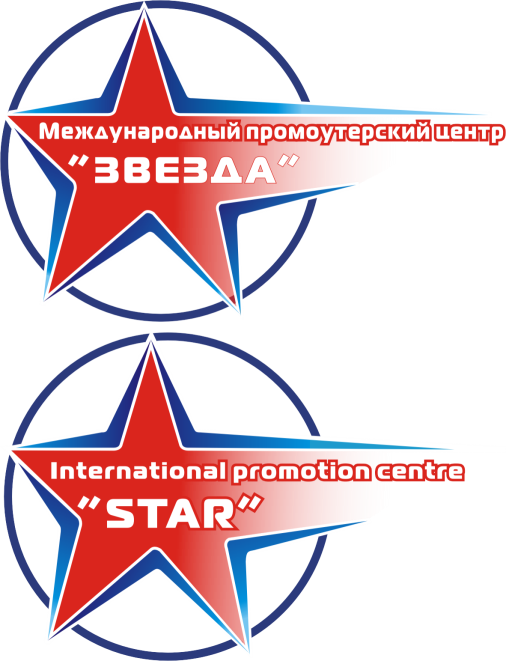 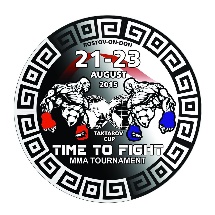 31-го этапа Турнира «TIME то FIGHT», дисциплина «Смешанные Боевые Искусства ММА», на Кубок Олега Тактарова среди мальчиков и девочек 10-11 лет21 - 23 августа 2015 г.                                                                                                    г. Ростов на Дону                           Список призеров	                       	31-го этапа Турнира «TIME то FIGHT», дисциплина «Смешанные Боевые Искусства ММА», на Кубок Олега Тактарова среди младших юношей и девушек 12-13 лет21 - 23 августа 2015 г.                                                                                                   г. Ростов на ДонуВ общекомандном зачете победителем стала команда Московской области, второе место – команда Украины и третье место – команда Ульяновска.Главный судья              Поторокин М.А.Главный секретарь       Поторокина В.А.Весовая категорияМестоФамилия, имя победителяРегион31 кг1Казымов АлиЖелезнодорожный31 кг2Левитин ВладимирУкраина31 кг3Голдобуев СтаниславУльяновск32 кг1Борисова АнгелинаДмитров32 кг232 кг340 кг1Соколов ИванСерпуховский район40 кг2Полетаев МаксимУльяновск40 кг3Весовая категорияМестоФамилия, имя победителяРегион35 кг1Савин МихаилУльяновск35 кг2Жуков ИванУкраина35 кг340 кг1Савин МихаилУльяновск40 кг2Дойлов ДаниилАлександров40 кг345 кг1Коршунов ИльяУльяновск45 кг2Каменсков ИванУльяновск45 кг360 кг1Лешуков АртурКоломна60 кг260 кг3